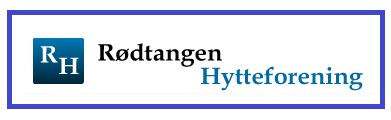 Innkalling til årsmøte11.september2020 kl. 14.00 - 16.00 på Rødtangen BedehusPå årsmøtet har hvert medlem en stemme. Kan du ikke møte selv, kan du sende en med fullmakt med et annet medlem. Dagsorden: Konstituering, valg av ordstyrer, valg av referent og valg av representanter til å underskrive referatet Stemme over styrehonorar Styrets beretning Saker som skal opp til avstemning, innsendt på forhånd BomsakenRegnskap 2018/2019Forslag til budsjett 2019/2020Valg Vann og avløp - informasjonssak Eventuelt  FULLMAKT Navn: ………………………………………… 	 	Hyttenr: .…….………………….. Jeg gir følgende person fullmakt til å stemme på mine vegne: ……………………………….. ………………………………………………………………. Underskrift 1.Dagsorden 1.1  Konstituering 1.2 Valg av ordstyrer. Styret foreslår Bjørn Erik Børresen.? 1.2 Valg av referent. Liv Anne Nordli1.3 Valg av to representanter til underskrift av referatet Stemme over styrehonorar for 2019 - 2020 Styrets beretning Styret, revisor og komiteer Styret har avholdt 4ordinære styremøter og jevnlig kontakt pr. telefon og e- post gjennom perioden. Styret har avholdt enkle møter når det har vørt behov for det. Styreleder har også hatt jevnlig kontakt med våre samarbeidspartnere og diverse hytteiere. 3.2 Renovasjon Styret har mottatt noen klager på renovasjonen i vinter, dette har styreleder tatt opp med RfD . Vi har hatt litt problemer med tømming i det siste grunnet at de hadde rotet bort nøkkel til bommen. Dette er nå ordnet opp i og ny nøkkel er overlevert.Hvis søppelkasser er gått i stykker må dere enten ringe RFD å gi beskjed eller informere styreleder. De blir ikke byttet automatisk. De som tømmer de bare tømmerSpesialavfall SKAL levers på gjenvinningsstasjon, eks. Follestad.  Spesialavfall omfatter bl.a. malings- og oljerester, elektriske artikler, møbler, madrasser etc... 3.3 Vannverket Vannverket Rødtangen Hytteforening Vannverket vårt er nå oppdatert med enda et rensefilter og vannet er av meget god kvalitet.Det er gjort diverse reprasjoner og oppgraderinger på anlegget og lufteklokker ute i anlegget er byttet.Nytt pumpehull for vintervann er satt i drift litt oppstartproblemer med kvalitet , men dette skal nå være i orden Styret oppfordrer alle til å respektere de lover og regler foreningen har for bruk av vannet. Spesielt hvis vi skulle få tørre perioder ber vi alle medlemmene om å vise moderasjon når dere bruker vann. Plenvanning og bilvask med høytrykksspyler er forbudt 3.4 Vedlikehold av veiene Det er utført vedlikehold og reparasjoner av veiene iht. avtale med Svein Hansen, Holtnes Gård, som leverer disse tjenestene til foreningen. Veiene er skrapt og vedlikehold er utført ved spesielle behov. Grus er etterfylt der det var behov. Veiene er også saltet ved behov.  Det vil bli utført kantklipping to ganger i løpet av sommeren. Hovedveiene er måkt og strødd gjennom vinteren. Styret har prioritert måking og strøing i forbindelse med helgene.  Foreningen har hatt en avtale med Svein Hansen om bort kjøring av kvist etter dugnaden. Etter styrets vurdering fungerer dette veldig bra. Det er bestilt nye vedr fartsgrenser etc. Det er dessverre mange som fremdeles kjører for fort på veiene våre. Husk det er ikke lett å bråstoppe på en grusvei. Det kan være barn som leker, hunder på tur. Ingen av oss har lyst til å miste noen. Det er våre egne medlemmer som er de som kjører fortest. 3.5 Hytteforeningens hjemmeside. www.rodtangenhytte.no Her skal all relevant informasjon finnes. Gå derfor alltid inn på hjemm siden først om det er noe dere lurer på Styret savner bilder og forslag til tekst som kan legges ut på hjemmesiden, som gatefester etc.. Mona Mælen er fremdeles ansvarlig for oppdatering av hjemmesiden i samarbeid med styret.  Papirer til generalforsamlingen blir også lagt ut på hjemmesiden når de blir sendt ut. Innkalling blir sendt på mail til alle med mailadresse og pr. post til resten. Viktige meldinger sendes ut på SMS, eks. når vannet settes på. De som ikke mottar SMS fra styret må gi beskjed.   Styret legger også ut viktige meldinger på Facebooksiden vår. Finner under Rødtangen Hytteforening. Siden er godt besøkt av medlemmene3.6 Tre felling innenfor hytteforeningens område Styret har gjennomført tidligere vedtak om felling av diverse trær på fellesområder.  En del hytteeiere har kuttet trær med støtte fra foreningens støtteordning. Dette har stort sett fungert bra og de fleste er fornøyd med resultatet.  Vi vil atter en gang henstille medlemmene om å kutte ned trær som er til hinder for at andre medlemmer kan se sjøen eller mister solen på sin eiendom. Det er viktig å holde skogen nede så vi ikke gror igjen og skaper ubehagelige situasjoner for hverandre. Styret har satt sammen en trekomité som hjelper til i tvils saker. Komiteen skal også godkjenne trær som foreningens medlemmer ønsker å søke om tilskudd til. OBS, det skal gjøres før jobben utføres Leder av trekomiteen, Frank Rydland.   . 4. Kontingent 	Styret foreslår at kontingenten blir stående på kr. 4000. Blant annet vil vi fortsette arbeidet med bygging av trapper der det er nødvendig i stien fra Smedåsveien ned mot Rødtanglia, det har blitt utført et godt stykke arbeid, men det gjenstår fremdeles en del arbeid. Kapitalen i foreningen se regnskapet.5. Regnskap 2017/2018 Se vedlegg. Dette er regnskap pr. 31. mai 2018. Revisorbekreftelse med endelig regnskap vil foreligge på generalforsamlingen. 6. Forslag til budsjett 2018/2019 Se vedlegg. 7. Valg  Følgende er på valg Bjørn Lind Ellen RøyertBjørn Aage ÅdumAlle ønsker gjenvalgValgkomiteen forslår følgende: Kommer senereStyreleder er veldig fornøyd med sammensettningen vi har i dagens styre og alle har sagt seg villig til å fortsette å gjøre en god jobb for hytteforeningen.Vann og avløp: Informasjonssak vedrørende fremdrift av vann og avløpssaken. Kommunen har gitt ikke kunnet gi noe nye meldinger angående vann og kloakkutbygging.Ingen ny info før etter overgang til Asker Kommune Eventuelt  Vedlegg Foreløpig regnskap og budsjett for 2018/2019 og budsjett for 201/2020Noter til regnskapet. Medlemslister.  Bjørn Lind Styreleder for Rødtangen HyttforeningBjørn Lind Formann Fjordsvingen 3 3400 Lier bjorn59lind@hotmail.com 909 27 944 Liv Anne Nordli Sekretær   Gjønneshagen 91357 Bekkestua liv.anne@dgb.no Ellen Røyert Kasserer Eikskollen 6 A 1361 Østerås ero@viewledger.com 468 18 815 Bjørn Aage Ådum Styremedlem Sønnaveien 50 1476 Rasta bjorn.adum@live.no 905 96 823 Frank Rydland    Styremedlem Frank Rydland    Styremedlem Prestehagaveien 14 2020Skjedsmokorset frank.rydland@moller.no 922 36 620 Styret: Leder:  	 Bjørn Lind Økonomiansvarlig: Ellen Røyert Sekretær:  	 Liv Anne Nordli Styremedlem:  Bjørn Aage Ådum Styremedlem:  Frank Rydland Vei og vannkomité: Frode Olsen og Bjørn Aage Ådum Trefellingskomitè: Kjetil Aanerød, Frank Rydland Valgkomité:   Kjetil Aanerød og Lars Røiri  Revisor: 	 Lars Røiri 